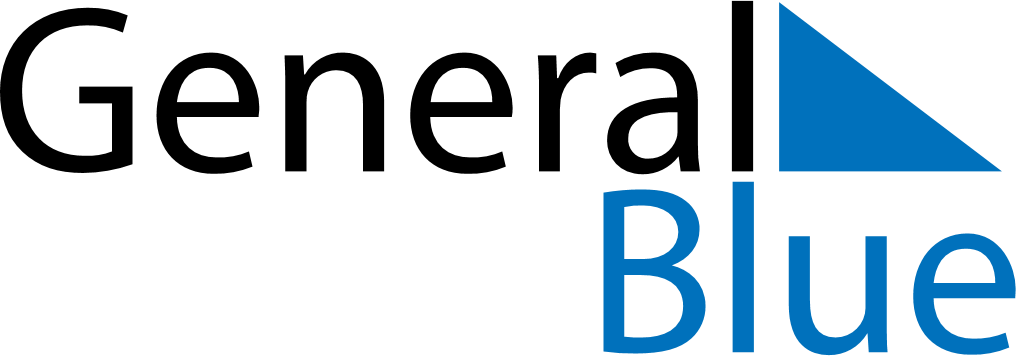 April 2025April 2025April 2025San MarinoSan MarinoSUNMONTUEWEDTHUFRISAT12345Inauguration Ceremony67891011121314151617181920212223242526Easter SundayEaster Monday27282930